Projet d’ordre du jour Document établi par le Bureau de l’UnionAvertissement : le présent document ne représente pas les principes ou les orientations de l’UPOV	Allocution de bienvenue	Adoption de l’ordre du jour	Faits nouveaux concernant le formulaire de demande électronique (document UPOV/EAF/10/2)	Actions et programme futurs	Date de la prochaine réunion[Fin du document]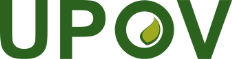 FUnion internationale pour la protection des obtentions végétalesRéunion sur l’élaboration d’un formulaire de demande 
électroniqueDixième réunion
Genève, 27 octobre 2017UPOV/EAF/10/1Original : anglaisDate : 7 juillet 2017